 Tout dossier incomplet sera refusé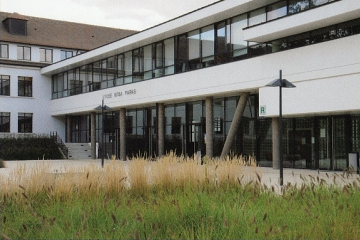 Pour les élèves demi-pensionnairesLa « Fiche élève demi-pensionnaire » dûment remplieUn RIB complet avec IBAN et BIC  paiement de la bourse et/ou un éventuel remboursement (voyages scolaires et demi-pension)Un chèque de 50€ à l’ordre de l’Agent Comptable du lycée Rosa Parks Merci de préciser sur le devant du chèque, en bas à droite, les nom et prénom de l’élève. approvisionnement du compteLes documents mentionnés ci-dessous selon la situation  prix du repas calculé en fonction du quotient familial (QF)⚠ En l’absence de justificatif, le tarif le plus élevé sera facturé.Présence obligatoire des nouveaux élèves pour l’enregistrement du contour de la main Pour les élèves externesLa « Fiche élève externe » dûment remplieUn RIB complet avec IBAN et BIC  paiement de la bourse et/ou un éventuel remboursement (voyages)Vous êtes allocataire de la CAFVous êtes allocataire de la CAFVous n’êtes pas allocataire de la CAFAttestation de la CAFreçue par voie postaleAttestation de la CAFà télécharger et à imprimer www.caf.frRubrique « Mon compte »Attestation de la Région www.iledefrance.fr/calculette-quotient-familialRemplir les rubriques et imprimer l’attestationPièces justificatives obligatoires :Copie du dernier avis d’imposition 2017 (revenus 2016)Copie de l’intégralité du livret de familleCopie de la dernière attestation de versement des prestations familiales